HISTORIA 8A Witam uczniów klasy 8A. Przesyłam Wam kartę pracy, która pomoże Wam utrwalić ostatni temat lekcji. Po uzupełnieniu karty nie odsyłajcie jej. W piątek 15.05.2020 napiszę e-maila do wybranych osób i tylko Ci uczniowie powinni odesłać mi ćwiczenia, pozostali nie. Pozdrawiam. Z. Pilch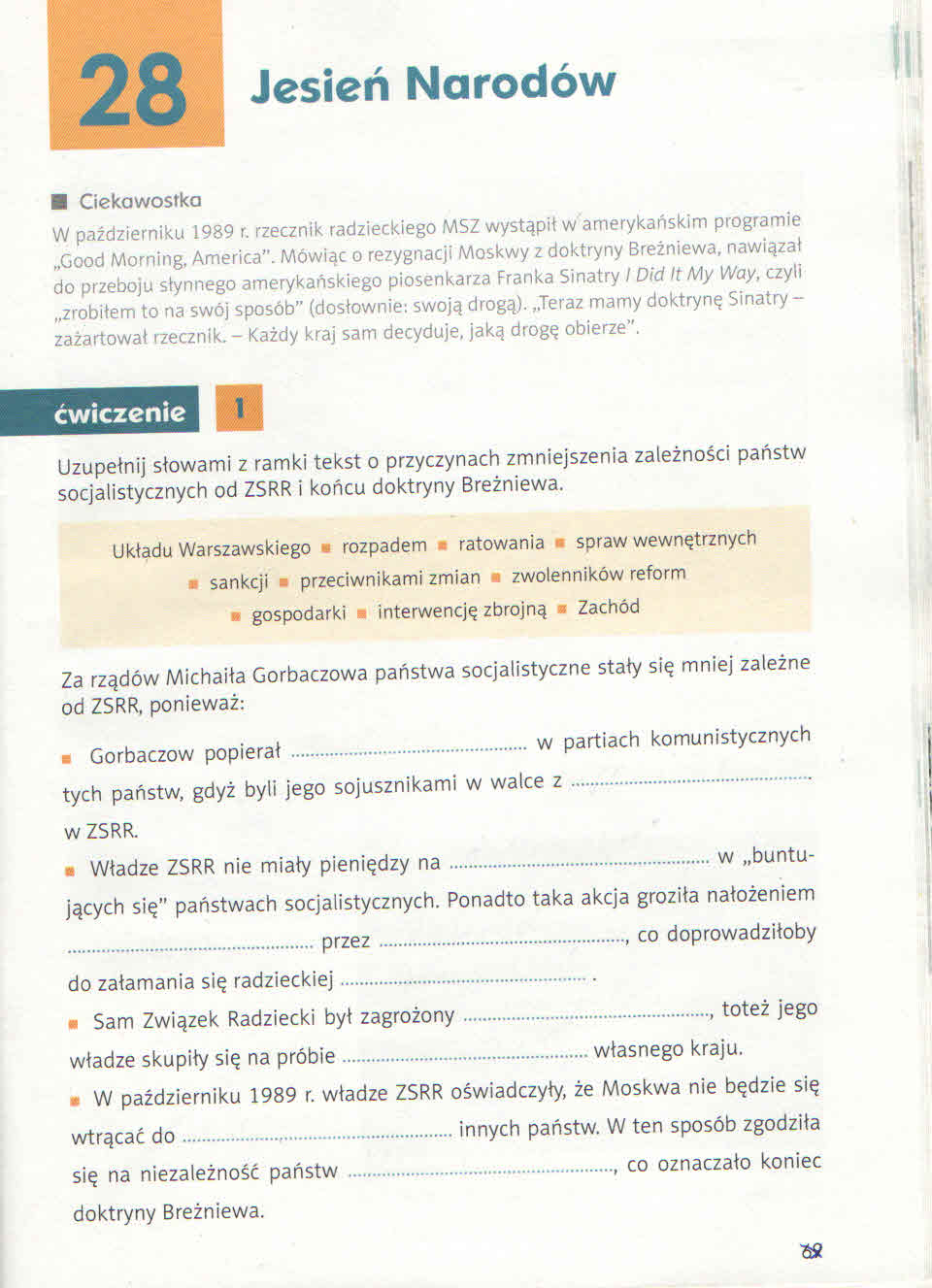 